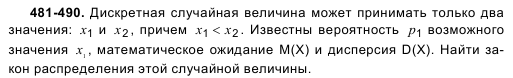 №487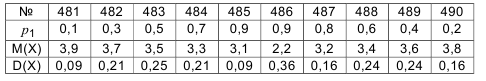 